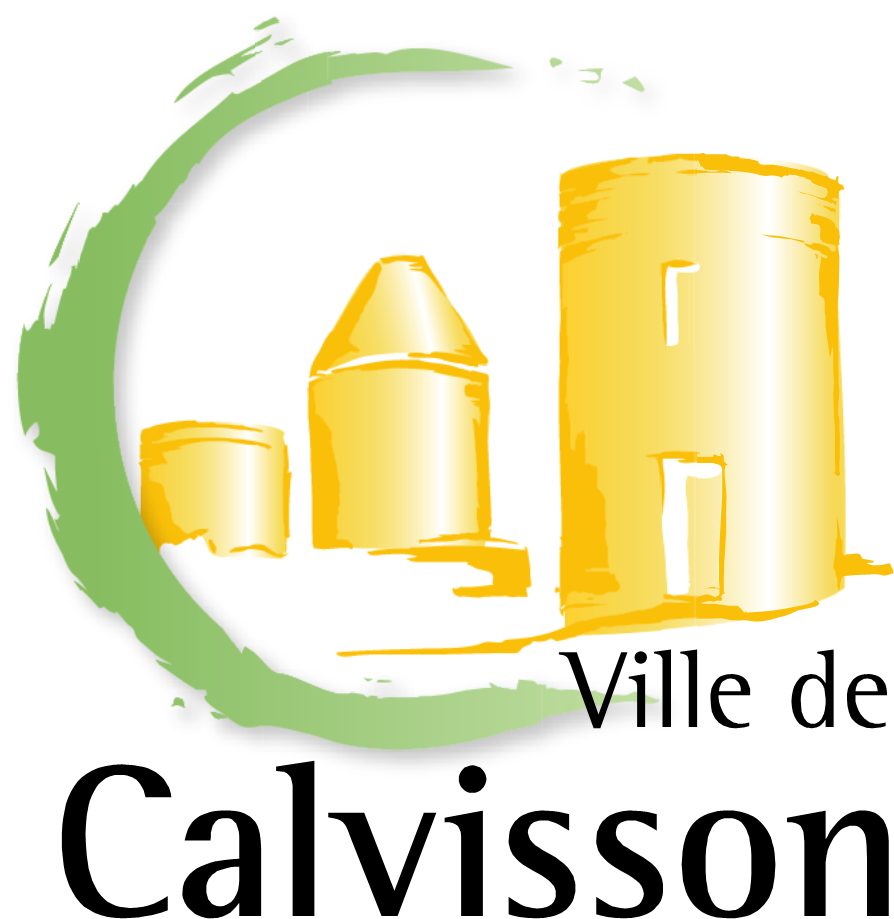 PLAN CANICULE : DEMANDE D'ISCRIPTION AU FICHIER 2024Nom Prénom : 			Téléphone : ….................................................Adresse : …............................................................			Age : ….........................			Situation de famille : ….........................................		Portage de repas : oui  non. Télé alarme : oui  non. APA :oui  nonDEMANDE PAR UN TIERSNom : …...............................................................          Prénom : …...................................................................agissant en qualité de :Représentant légal                                             Service d'aide à domicile ou de soins infirmiersMédecin traitant                                              Autre (merci de préciser) : …...................................Je suis informé(e) que cette inscription est facultative et que ma radiation peut être effectuée à tout moment sur simple demande de ma part.DEMANDE DE MON INSCRIPTION AU FICHIER CANICULE DE LA COMMUNE DE CALVISSONJe suis informé(e) qu'il m'appartient de signaler aux services municipaux toute modification concernant ces informations, aux fins de mettre à jour les données permettant de me contacter en cas de déclenchement du plan  canicule.OUI  					 NONDate …....................................						Signature ….....................................Merci de renvoyer/remettre cette fiche à l'adresse suivante :CCAS DE CALVISSONINSCRIPTION CANICULE RUE GASTON LHOUSTAU30420 CALVISSONTéléphone : 04 66 03 41 49Portable : 06 74 91 02 62Horaires d'ouverture :Sur rdv uniquementMerci de prendre connaissance des mentions CNIL :Les informations recueillies font l'objet d'un traitement afin de pouvoir intervenir en cas de déclenchement du plan canicule. Ces données seront conservées pendant un an et sont réservées à l'usage du service concerné et ne peuvent être communiquées qu'au destinataire suivant : La Préfecture du Gard.Conformément à la loi informatique et libertés du 6 janvier 1978 modifiée en 2004, vous pouvez exercer votre droit d’accès aux données qui vous concernent et les faire rectifier en contactant le CCAS.Vous pouvez également, pour des motifs légitimes, vous opposer au traitement des données vous concernant.ENFANTS A PREVENIRNom PrénomAdresseN° TéléphoneENFANTS A PREVENIRNom PrénomAdresseN° TéléphoneMEDECIN TRAITANTNom PrénomAdresseN° TéléphoneINFIRMIER.ENom PrénomAdresseN° TéléphoneSERVICE A DOMICILENom AdresseN° TéléphoneSERVICE A DOMICILENom AdresseN° TéléphoneSERVICE DE SOINS A DOMICILENomAdresseN° TéléphoneSERVICE OBLIGATAIRE( tuteur, curateur ou mandataire)NomAdresseN° TéléphonePERSONNE(S) À CONTACTER EN CAS D'URGENCENom Prénom : …..................................................................................................................................Adresse : …..................................................................................................................................................Téléphone : ….................................................      Lien avec la personne : …..............................................PERSONNE(S) À CONTACTER EN CAS D'URGENCENom Prénom : …..................................................................................................................................Adresse : …..................................................................................................................................................Téléphone : ….................................................      Lien avec la personne : …..............................................PERSONNE(S) À CONTACTER EN CAS D'URGENCENom Prénom : …..................................................................................................................................Adresse : …..................................................................................................................................................Téléphone : ….................................................      Lien avec la personne : …..............................................PERSONNE(S) À CONTACTER EN CAS D'URGENCENom Prénom : …..................................................................................................................................Adresse : …..................................................................................................................................................Téléphone : ….................................................      Lien avec la personne : …..............................................MERCI DE NOUS PRÉCISER SI VOUS DEVEZ VOUS ABSENTER DE VOTRE DOMICILEMERCI DE NOUS PRÉCISER SI VOUS DEVEZ VOUS ABSENTER DE VOTRE DOMICILEMERCI DE NOUS PRÉCISER SI VOUS DEVEZ VOUS ABSENTER DE VOTRE DOMICILEMERCI DE NOUS PRÉCISER SI VOUS DEVEZ VOUS ABSENTER DE VOTRE DOMICILEJUINDu                                                     au                                                         2024Du                                                     au                                                         2024Du                                                     au                                                         2024JUILLETDu                                                     au                                                         2024Du                                                     au                                                         2024Du                                                     au                                                         2024AOUTDu                                                    au                                                         2024Du                                                    au                                                         2024Du                                                    au                                                         2024